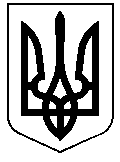 РЕШЕТИЛІВСЬКА МІСЬКА РАДАПОЛТАВСЬКОЇ ОБЛАСТІВИКОНАВЧИЙ КОМІТЕТРІШЕННЯ03 березня 2023 року                                                                                    № 44Про затвердження висновку щодо доцільності позбавлення батьківських прав громадянки Т* І.М. відносно її дитиниКеруючись ст. 34 Закону України „Про місцеве самоврядування в Україні”, на підставі ст. ст. 150, 164, 180 Сімейного  кодексу України, ст. ст. 11, 12 Закону України „Про охорону дитинства”, п. 24 Порядку провадження органами опіки та піклування діяльності, пов’язаної із захистом прав дитини, затвердженого постановою Кабінету  Міністрів України від 24.09.2008 № 866, враховуючи рішення комісії з питань захисту прав дитини від 22.02.2023, виконавчий комітет Решетилівської міської радиВИРІШИВ:Затвердити висновок щодо доцільності позбавлення батьківських прав громадянки Т* Ірини Миколаївни відносно малолітньої дитини Л* Тетяни Павлівни, * року народження (додається).Міський голова								О.А. ДядюноваДодаток до рішення виконавчого комітету Решетилівської міської ради 03 березня 2023 року № 44Висновоквиконавчого комітету Решетилівської міської ради, як органу опіки і піклування щодо доцільності позбавлення батьківських прав громадянки Т* Ірини Миколаївни відносно малолітньої дитини Л* Тетяни Павлівни, * року народженняГромадянка Т* Ірина Миколаївна, * року народження є матір’ю малолітньої Л* Тетяни Павлівни, * року народження (свідоцтво про народження серія 1-КИ № 457118, видане виконавчим комітетом Іларіонівської селищної ради Синельниківського району Дніпропетровської області 21.11.2013 року). Встановлено, що батьки Л* Павло Михайлович та Т* Ірина Миколаївна проживали разом з березня 2010 по березень 2016 року. Сімейне життя не склалося і з 20 квітня 2016 батько дитини Л* Павло Миколайович разом з донькою Л* Тетяною Павлівною проживає у своїх батьків за адресою: вулиця *, *, село * Полтавського району Полтавської області (довідка видана старостою сіл **** від 28.10.2022 № 208).З цього часу мати дитини фактично самоусунулася від виконання своїх батьківських обов’язків: не утримує дитину, не цікавиться її життям, не спілкується з нею, не пише, не телефонує, не відвідує у навчальних закладах та не приходить на батьківські збори. Відповідно довідки виданої директором ЗДО яслі-садок „Світлячок” від 28.10.2022 року № 01-18/26, мати Л* Тетяни – Т* Ірина Миколаївна, за період перебування дитини в закладі контакту з дитиною та адміністрацією закладу не підтримувала, дитиною не цікавилася, з вихователями не спілкувалася, батьківські збори не відвідувала. Подібна довідка видана адміністрацією Шевченківського ЗЗСО І-ІІІ ступенів імені академіка В.О. Пащенка від 27.10.2022 № 63, що свідчить про систематичне небажання матері приймати участь у житті її доньки.Матеріальним забезпеченням та утриманням дитини займається батько – Л* Павло Михайлович. Мати дитини свідомо ухиляється від добровільних витрат, пов’язаних з утриманням дитини.З дитиною проведена бесіда в ході якої вона зазначила, що хоче і надалі проживати з батьком, бабою і дідом та не хоче повертатися до матері. Дівчинка пояснила, що матір свою не пам’ятає, оскільки мати з нею не спілкується, не відвідує її. Фактично мамою вона свідомо називає свою хрещену і рідну тітку – Піднебесну Тетяну Михайлівну, яка приділяє їй багато уваги. Малолітня Л*Тетяна Павлівна не заперечувала проти позбавлення біологічної матері, Т* Ірини Миколаївни, батьківських прав.Т* І.М. не виконує свої обов’язки, не турбується про фізичний і духовний розвиток дочки, не цікавиться її здоров’ям, навчанням, підготовкою до самостійного життя, не виявляє інтересу до її внутрішнього світу та не дарує подарунків.Матеріальним забезпеченням та утриманням дитини займається батько дитини Л* Павло Михайлович. Мати дитини будь-яких грошових коштів на дитину не надає.Згідно з ч. 1 ст. 12 Закону України „Про охорону дитинства”, ч. 2, 3 ст. 150 та ст. 180 Сімейного кодексу України передбачено, що кожна дитина має право на піклування батьків, а батьки мають право та зобов'язані виховувати дитину, піклуватися про її здоров'я, фізичний, духовний та моральний розвиток, створювати належні умови для розвитку її здібностей та несуть відповідальність за невиконання та ухилення від виконання батьківських обов'язків.Т* Ірина Миколаївна тривалий час не спілкується з дитиною, не піклується про її фізичний і духовний розвиток, не виявляє бажання приймати участь у її вихованні, матеріально не утримує. Громадянка Т* І.М. фактично самоусунулася від виконання батьківських обов’язків, не цікавиться життям дочки, не відвідує її. Згідно із ст. ст. 150, 157 Сімейного кодексу України батьки зобов’язані піклуватися про здоров’я дитини, її фізичний, духовний та моральний розвиток. У відповідності до п 2. ч. 1 ст.164 Сімейного кодексу України, мати, батько можуть бути позбавлені батьківських прав, якщо він (вона) ухиляються від виконання обов’язків по вихованню дитини. Дії (бездіяльність) Т* І.М. повністю співпадають із ознаками, викладеними у п. 2.ч. 1.ст. 164 Сімейного кодексу України та п. 16. Постанови Пленуму верховного Суду України від 30.03.2007 „Про практику застосування судами законодавства при розгляді справ про усиновлення і про позбавлення батьківських прав”, оскільки вона не бере участі у вихованні, не виявляє турботи щодо дитини, не підтримує її матеріально.Таким чином, виходячи із вищевикладеного виконавчий комітет Решетилівської міської ради, як орган опіки та піклування вважає, що Т* Ірина Миколаївна ухиляється від виконання батьківських обов’язків: не піклується про фізичний і духовний розвиток дитини, не забезпечує необхідного харчування, медичного догляду, лікування, що негативно впливає на фізичний розвиток, як складову виховання; не спілкується з дитиною в обсязі, необхідному для нормального самоусвідомлення, не сприяє засвоєнню дитиною загальновизнаних норм моралі, жодним чином не виявляє інтересу до її внутрішнього світу тощо. Висновок про доцільність позбавлення Т* І.М. батьківських прав відносно дочки Л* Тетяни Павлівни затверджено на Комісії з питань захисту прав дитини при виконавчому комітеті Решетилівської міської ради 22.02.2023.З метою найбільш повного та всебічного забезпечення прав та законних інтересів дитини виконавчий комітет Решетилівської міської ради, як орган опіки та піклування, вважає доцільним позбавлення батьківських прав громадянки Т* Ірини Миколаївни відносно її малолітньої дочки Л* Тетяни Павлівни, * року народження.